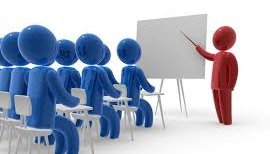 Stephen Yorke, MPA Employment Preparation FacilitatorCareer Skills WorkshopCome see Stephen Yorke for his Career Skills Workshop in conjunction with the City of Riverside Public Library. "The Quick Guide to Empowerment through Education & Employment - A Handbook for achieving success and goals", will be the focus of the presentation where job seekers can discover tools and techniques that will improve their prospects! The workshop is free to attend and all are welcome. Those who can benefit most include recent grads, returning workers, and first time job seekers and recently returned military. When: Friday, December 11, 2015 @ 11 amWhere: Main Library - 581 Mission Inn Avenue, Riverside, CA 92501
(951) 826-5201Cost: Free
Career Skills Workshophttps://www.linkedin.com/pulse/career-skills-workshop-stephen-yorke-mpa